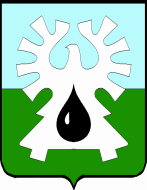     МУНИЦИПАЛЬНОЕ ОБРАЗОВАНИЕ ГОРОД УРАЙ    ХАНТЫ-МАНСИЙСКИЙ АВТОНОМНЫЙ ОКРУГ- ЮГРА     ДУМА  ГОРОДА УРАЙ      ПРЕДСЕДАТЕЛЬ       РАСПОРЯЖЕНИЕот 17.04.2020 		                                                                              №30 -од О проведении тридцать восьмого заседания Думы города Урай шестого созыва      В соответствии с планом работы Думы города Урай шестого созыва, утвержденного решением Думы города от 19.12.2019 №100:Провести тридцать восьмое заседание Думы города Урай шестогосозыва 28.05.2020 в 9-00 часов. Начало работы постоянных комиссий с 19.05.2020, совещание депутатов поподготовке проведения заседания Думы- 25.05.2020.      2. Включить в проект повестки тридцать восьмого заседания Думы города Урай шестого созыва следующие вопросы:      1). Отчет об исполнении бюджета городского округа город Урай за I квартал 2020 года и на плановый период 2021 и 2022 годов. 2). Отчет об исполнении бюджета городского округа город Урай за 2019 год.      3). Об отчете о рациональном использовании муниципального имущества за 2019 год.       4). О формировании плана подготовки объектов жилищно-коммунального комплекса города Урай к осенне-зимнему периоду 2020-2021 годов (с учетом рекомендации Думы от 22.11.2018 с  указанием сведений о сроках предыдущего ремонта объектов инженерных сетей, подлежащих ремонту).       3. Администрации города Урай представить проекты документов в Думу города по вносимым вопросам (включая электронный вариант) с визами согласования, заключениями Контрольно-счетной палаты города, согласно приложению.      4. В случае неподготовленности вопроса к указанному сроку ответственным представить соответствующую информацию в аппарат Думы города.Исполняющий обязанности   председателя  Думы города Урай                                                              А.В. Бабенко  Приложениек распоряжению председателя Думы города Урай от 17.04.2020 № 30-одГрафиквнесения проектов решений для согласования в аппарате Думы и документов к 38-му заседанию  Думы города№п/пНаименование вопросаСроки  внесенияСроки  внесения№п/пНаименование вопросав КСПв Думу1Отчет об исполнении бюджета городского округа город Урай за I квартал 2020 года и на плановый период 2021 и 2022 годов. до 28.04.20до 14.05.202Отчет об исполнении бюджета городского округа город Урай за 2019 год.до 01.04.20до 14.05.203Об отчете о рациональном использовании муниципального имущества за 2019 год. до 01.04.20до 14.05.204О формировании плана подготовки объектов жилищно-коммунального комплекса города Урай к осенне-зимнему периоду 2020-2021 годов (с учетом рекомендации Думы от 22.11.2018 с  указанием сведений о сроках предыдущего ремонта объектов инженерных сетей, подлежащих ремонту). -до 14.05.20Дополнительные вопросы  в  повестку (проекты решений для согласования в  аппарате Думы)  Дополнительные вопросы  в  повестку (проекты решений для согласования в  аппарате Думы)  до 11.05.2020до 11.05.2020